Оздоровительная работа в детском садуФизкультурный досуг для детей старшей группы и родителей
«Путешествие в Страну Игралию».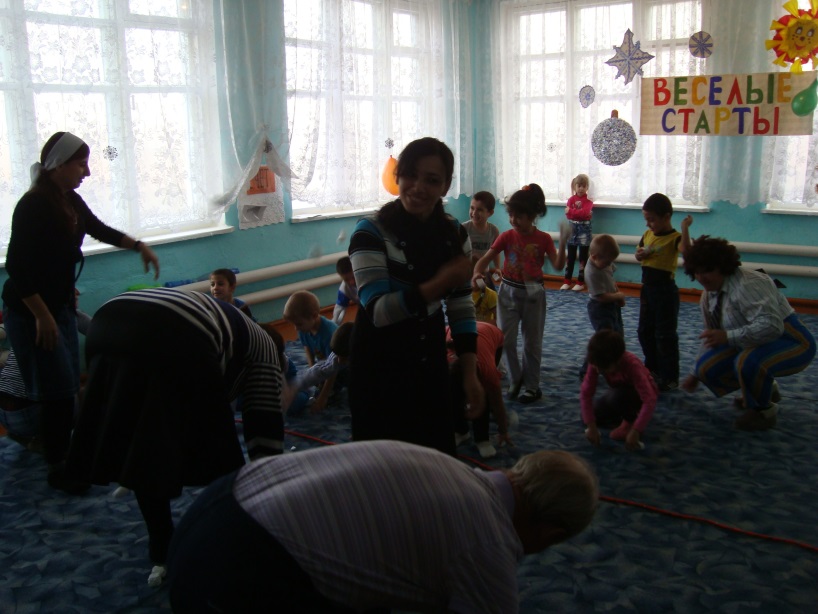 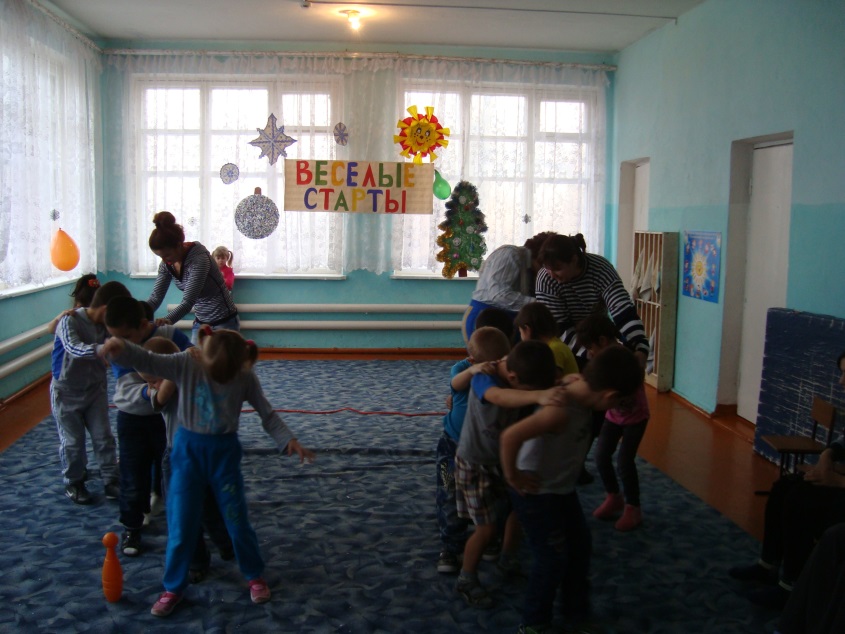 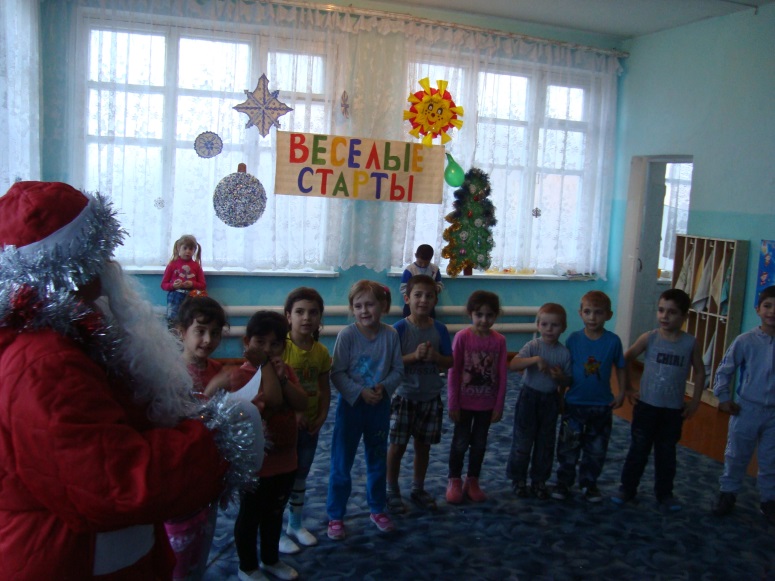 